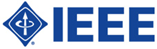 IEEE Vehicular Technology Society Early Career Award Nomination FormNominee Full Name:Nominee Date of Birth:Nominee IEEE Member Number:  Nominee IEEE Member Grade: Nominee Email Address: Nominee Phone Number:Nominator Full Name: Nominator IEEE Member Number: Nominator IEEE Member Grade:  Nominator Email Address: Nominator Phone Number: Proposed Citation (limit to 10 words):Description of the nominee’s contributions and impact in at least one of the VTS fields of interest (limit of 2 pages):Curriculum Vitae of the nominee (free format):Recommendation letters from individuals familiar with the candidate’s technical contributions and achievements (limit to 3, 1 page recommendation letters): Recommendation Letter 1:Recommendation Letter 2:Recommendation Letter 3: